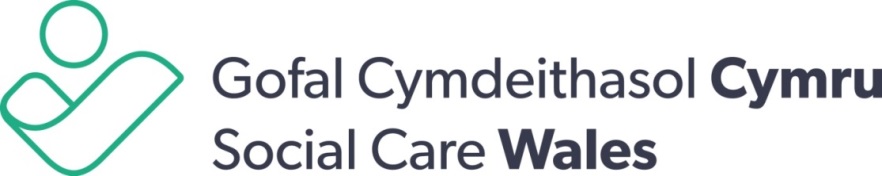 BOARD MEETING23 November 2017Social Care Wales Offices, Cardiff
Private Session 09:30 – 10:25
Public Session 10:25 – 14:30Private session
Private session
Private session
Private session
Private session
09:30 – 10:101.1.Members’ Briefing Oral10:10 – 10:252.2.Preparation for the accountability meeting of the Board OralPublic sessionPublic sessionPublic sessionPublic sessionPublic session10:251. Welcome and Opening Comments from the Chair Welcome and Opening Comments from the Chair Oral 10:302. Huw Irranca-Davies AM, Minister for Children and Social Care: Accountability meetingHuw Irranca-Davies AM, Minister for Children and Social Care: Accountability meetingOral 11:303.Apologies and Declaration of Interests Apologies and Declaration of Interests Oral 11:354.Minutes of the Board meeting 27 September 2017To endorse
Minutes of the Board meeting 27 September 2017To endorse
SCW/17/2211:405.Matters arisingMatters arisingOralFor decisionFor decisionFor decisionFor decisionFor decision11:506. Transforming care in the 21st Century: consultation response and next stepsTo consider and approveTransforming care in the 21st Century: consultation response and next stepsTo consider and approveSCW/17/2312:307.Review of Social Care Wales Workforce Development Programme GrantTo consider and agree Review of Social Care Wales Workforce Development Programme GrantTo consider and agree SCW/17/2413:00Lunch Lunch Lunch Lunch 13:308.Draft Social Care Wales high-level engagement strategy 2017-2022To consider and approveDraft Social Care Wales high-level engagement strategy 2017-2022To consider and approveSCW/17/2513:459.Business Plan: Quarter 2 updateTo consider and approveBusiness Plan: Quarter 2 updateTo consider and approveSCW/17/2614:1010.Population Needs Assessment – national reportTo consider and agree for publication
Population Needs Assessment – national reportTo consider and agree for publication
SCW/17/27For informationFor informationFor informationFor informationFor information14:2011.Key messages from the Chief Executive and DirectorsTo note and receive
Key messages from the Chief Executive and DirectorsTo note and receive
OralFor discussionFor discussionFor discussionFor discussionFor discussion14:2512.Meeting effectivenessTo discuss 
Meeting effectivenessTo discuss 
OralFor communicationFor communicationFor communicationFor communicationFor communication14:3013.Messages to CommunicateTo consider Messages to CommunicateTo consider OralNext meeting:10am Thursday 25 January 2018Next meeting:10am Thursday 25 January 2018